	Formular nr. 1OPERATOR ECONOMIC.......................................                                                                                                                     nr. ............/..................Scrisoare de înaintare a oferteiCătre ..........................................................................................
         (denumirea autorităţii contractante şi adresa completă)Ca urmare a Invitaţiei de participare publicată pe site-ul C.J.C., în data de………….…………………… pentru realizarea achiziției ………………………………………………………………………………………..,  (denumirea achiziţiei publice)noi .............................................................................................. vă transmitem alăturat oferta noastră                            (denumirea/numele ofertantului) 1. Persoana de contact a ofertantului   Avem speranţa că oferta noastră este corespunzătoare şi va satisface cerinţele.Data completării ................................ Cu stimă,
Operator economic,..............................................
(semnătura autorizata şi stampila)Formularul nr. 2OPERATOR ECONOMIC/OFERTANT.........................................FORMULARUL DE OFERTA FINANCIARACătre ....................................................................................................(denumirea autorităţii contractante şi adresa completă)Titlul contractului:.1. Subsemnatul(a) ......................................., in calitate de reprezentant legal al operatorului economic …………………………………., având calitatea de ofertant unic/ofertant asociat - lider (se completeaza denumirea        (denumire)întregii asocieri, după caz), ne oferim ca, în conformitate cu prevederile şi cerinţele cuprinse în documentaţia de atribuire, să furnizam pentru suma de ......................... (cifre) Lei, fără TVA, respectiv ......................... (litere) Lei, fără TVA, contractul mai sus menţionat.2. Ne angajam ca, în cazul în care oferta noastră este stabilită câştigătoare, să furnizam produsele dupa semnarea contractului de catre ambele parti. Termenul de furnizare a produselor este de 3 zile de la primirea Notei de comandă.3. Ne angajăm să menţinem aceasta ofertă valabilă pentru o durată de  ................................ zile, respectiv până                                                                                                   (durata în litere şi cifre) la data de ........................ şi ea va rămâne obligatorie pentru noi şi poate fi acceptată oricând înainte de expirarea               (ziua/luna/anul)  perioadei de valabilitate.4. Până la încheierea şi semnarea contractului de achiziţie publică această ofertă, împreună cu comunicarea transmisă de dumneavoastră, prin care oferta noastră este stabilită câştigătoare, vor constitui un contract angajament între noi.5. Am înţeles şi consimţim ca, în cazul în care oferta noastră este stabilită ca fiind câştigătoare, să constituim garanţia de bună execuţie în conformitate cu prevederile din documentaţia de atribuire.6. Precizăm că:    |_| depunem ofertă alternativă, ale cărei detalii sunt prezentate într-un formular de ofertă separat, marcat în mod clar "alternativă";    |_| nu depunem ofertă alternativă.    (Se bifează opţiunea corespunzătoare.)7. Înţelegem că nu sunteţi obligaţi să acceptaţi oferta cu cel mai scăzut preţ sau orice altă ofertă pe care o puteţi primi.Data _____/_____/_____..............................................................................., (nume, prenume şi semnătură), în calitate de ............................................ legal autorizat să semnez oferta pentru şi în numele ...................................................... (denumirea/numele operatorului economic)Notă: în cazul unei asocieri formularul va fi semnat de fiecare asociat, prin reprezentantul legal Formularul nr. 3Operator economic									   ….......................(denumirea/numele)	DECLARATIEprivind neîncadrarea în prevederile art. 60 din Legea nr 98/2016 privind achizitiile publice (evitarea conflictului de interese)Subsemnatul/a……………...............................……....., în calitate de ……............….................………........,(ofertant/candidat/ofertant asociat/subcontractant/terţ susţinător), la procedura având ca obiect:……………………....................................................., declar pe propria răspundere sub sancţiunea excluderii din procedura de achiziţie publică şi sub sancţiunile aplicabile faptei de fals în acte publice, că nu mă aflu în situaţia prevăzută la art. 60 lit. d) şi e) din Legea nr. 98/2016 privind achizitiile publice:d) Situatia în care ofertantul individual/Candidatul/Ofertantul asociat/Subcontractantul propusl/Terţul susţinător care are drept membri în cadrul consiliului de administraţie consiliului de administraţie/organului de conducere sau de supervizare şi/sau are acţionari ori asociaţi semnificativi persoane care sunt soţ/soţie, rudă sau afin până la gradul al doilea inclusiv ori care se află în relaţii comerciale cu persoane cu funcţii de decizie în cadrul autorităţii contractante sau al furnizorului de servicii de achiziţie implicat în procedura de atribuire.e) Situaţia în care ofertantul/candidatul a nominalizat printre principalele persoane desemnate pentru executarea contractului persoane care sunt soţ/soţie, rudă sau afin până la gradul al doilea inclusiv ori care se află în relaţii comerciale cu persoane cu funcţii de decizie în cadrul autorităţii contractante sau al furnizorului de servicii de achiziţie implicat în procedura de atribuire.1.Subsemnatul declar că informaţiile furnizate sunt complete şi corecte în fiecare detaliu şi înteleg că autoritatea contractantă are dreptul de a solicita, în scopul verificării şi confirmării declaraţiilor orice documente doveditoare de care dispunem.Notă:Persoanele cu funcţie de decizie în cadrul autorităţii contractante în ceea ce priveşte organizarea, derularea şi finalizarea procedurii de atribuire, sunt: Ţuţuianu Marius Horia (Preşedinte); Learciu Dumitru Daniel (Vicepreşedinte); Palaz Claudiu Iorga (Vicepreşedinte); Matichescu Mirela Florenţa (Administrator public); Belu Mariana (Secretar al judeţului); Banciu Mihaela Leila (Director General-Direcţia Generală de Administraţie Publică şi Juridică); Blacioti Georgeta (Director General-Direcţia Generală Economico-Financiară); Cristache Florina (Director General Adjunct-Direcţia Generală Economico-Financiară); Georgescu Elena (Director General-Direcţia Generală de Proiecte); Hagea Cristian Adi (Director General Adjunct-Direcţia Generală Administrarea Domeniului Public şi Privat-Autoritatea Jud.de Transport); Nache Ioan Mihai (Director General Adjunct - Direcţia Generală de Proiecte); Petrachi Mihaela Anca (Director Executiv-Direcţia de Dezvoltare Judeţeană şi Coordonarea Instituţiilor de Sănătate, Sport şi Învăţământ); Rancichi Sebastian Florin (Director General- Direcţia Generală Administrarea Domeniului Public şi Privat-Autoritatea Jud.de Transport); Voitinovici Diana Roxana (Director General Adjunct - Direcţia Generală Tehnică  Urbanism şi Amenajarea Teritoriului); Tănase Carmen Ioana (Arhitect Şef - Direcţia Generală Tehnică  Urbanism şi Amenajarea Teritoriului); Bănică Marian (Şef Serviciu-Serviciul Promovare Proiecte Europene- Direcţia Generală de Proiecte); Căluţ Ciprian Lucian (Şef Serviciu-Serviciul Achiziţii, Analiză Piaţă, Urmărire Contracte, Direcţia Generală Economico-Financiară); Cîrciu Veronica (Şef Serviciu-Serviciul Buget-Direcţia Generală Economico-Financiară); Comănici Carmen (Şef Serviciu-Serviciul Resurse Umane, Salarizare-Direcţia Generală Economico-Financiară); Dumitru Irina Roxana (Şef Serviciu – Serviciul Dezvoltare şi Coordonare, Direcţia de Dezvoltare Judeţeană şi Coordonarea Instituţiilor de Sănătate, Sport şi Învăţământ); Dimitrov Cristina Mădălina (Şef Serviciu – Serviciul Urbanism, Programe Naţionale de Dezvoltare Locală - Direcţia Generală Tehnică  Urbanism şi Amenajarea Teritoriului); Iordache Elena Mihaela (Şef Serviciu-Serviciul Financiar-Direcţia Generală Economico-Financiară); Ionescu Adrian Victor (Şef Serviciu-Serviciul Autoritatea Judeţeană de Transport-Direcţia Generală Administrarea Domeniului Public şi Privat-Autoritatea Jud. de Transport); Istrate Gabriela (Şef Serviciu – Serviciul Turism, Promovare Turistică şi Coordonarea Centrului de Excelenţă în Turism); Iacob Constantin-Răzvan (Şef Serviciu - Administratie Publica, Relatii Internationale, Arhiva si ONG-uri, Direcţia Generală de Administraţie Publică şi Juridică); Manea Elena Liliana (Şef Serviciu-Serviciul Juridic şi Contencios -Direcţia Generală de Administraţie Publică şi Juridică); Orozan Florentina Lăcrămioara (Şef Serviciu-Serviciul Protecţia Mediului - Direcţia Generală de Proiecte); Prini Raluca Florentina (Şef Serviciu-Serviciul Management Proiecte-Direcţia Generală de Proiecte); Stoica Carmen Magdalena (Şef Serviciu – Serviciul de Analiză Strategică şi Creşterea Competitivităţii (Intelligence Competitive)); Tănasă Getuţa (Şef Serviciu-Serviciul Investiţii- Direcţia Generală Tehnică Urbanism şi Amenajarea Teritoriului); Voicu Silvia (Şef Serviciu-Serviciul Administrarea Domeniului Public şi Privat -Direcţia Generală Administrarea Domeniului Public şi Privat-Autoritatea Jud.de Transport); Pedestru Carmen Luminiţa Adriana (Şef Birou-Birou Informatică-Direcţia Generală Economico-Financiară); Tudosoiu Adriana (Şef Birou-Biroul Pavilion Expoziţional-Direcţia Generală Administrarea Domeniului Public şi Privat-Autoritatea Jud.de Transport); Popescu Irina (Manager de proiect – UIP Sistem Integrat Management Deşeuri) Consilieri judeţeni: Bereş Adrian-Petre, Bizineche Adrian, Bercaru Nicoleta, Bola Bogdan-Alexandru, Boldea Lavinia, Ciobanu Cosmin, Ciuca Nicolae, Cruşoveanu Marian, Donţu Gheorghe, Drăghici Rareş-Cosmin, Enescu Dumitru-Marius, Florea Dumitru, Găluşcă Constantin, Gheorghe Veronica-Adriana, Gima Stelian, lordache Marian, Iuruc Luminita, Lămureanu Gheorghe, Lebidov Steluţa, Lokman Ionela, Marinescu Ion, Matei Radu-Bogdan, Memiş Baiazid, Moldovanu Vasile, Nedelcu Sabrina-Maria, Niţă Luminiţa, Pintilie Mircea, Popa Liviu, Senopol Virgil Cristian, Şavlovschi Marcel, Turcu Daniel, Tromiadis Mircea, Topolov Geanina-Ionela, Zahariuc Cristian-Florin.Notă: prin acţionar sau asociat semnificativ se înţelege persoana care exercită drepturi aferente unor acţiuni care, cumulate, reprezintă cel puţin 10% din capitalul social sau îi conferă deţinătorului cel puţin 10% din totalul drepturilor de vot în adunarea generală.  2. Subsemnatul/a ............................ declar că voi informa imediat autoritatea contractantă dacă vor interveni modificări în prezenta declaraţie la orice punct pe parcursul derulării procedurii de atribuire a contractului de achiziţie publică sau, în cazul în care vom fi desemnaţi câştigători, pe parcursul derulării contractului de achiziţie publică.3. De asemenea, declar că informaţiile furnizate sunt complete şi corecte în fiecare detaliu şi înţeleg că autoritatea contractantă are dreptul de a solicita, în scopul verificării şi confirmării declaraţiilor, situaţiilor şi documentelor care însoţesc oferta, orice informaţii suplimentare.4. Subsemnatul/a autorizez prin prezenta orice instituţie, societate comercială, bancă, alte persoane juridice să furnizeze informaţii reprezentanţilor autorizaţi ai .............................................. cu privire la orice aspect tehnic şi financiar în legătură cu activitatea noastră.Data completării..............................................................................., (nume, prenume şi semnătură autorizată) Formularul nr. 4OFERTANT/OFERTANT ASOCIAT/SUBCONTRACTANT_____________________ (denumirea/numele)DECLARAȚIE PRIVIND RESPECTAREA LEGISLAȚIEI PRIVIND CONDIȚIILE DE MEDIU, SOCIAL ȘI CU PRIVIRE LA RELAȚIILE DE MUNCĂ PE TOATĂ DURATA DE ÎNDEPLINIRE A CONTRACTULUI Subsemnatul/a ................................................................................ (nume/prenume), reprezentant legal/împuternicit al ........................................................ (denumirea/numele și sediu/adresa ofertantului), în calitate de ofertant/ofertant asociat/subcontractant ………………………………………………….. la procedura de licitaţie deschisă pentru atribuirea contractului .................................................... cod CPV............................., organizată de autoritatea contractantă ...................................(numele autorității) declar pe propria răspundere, că la elaborarea ofertei am ţinut cont de toate obligaţiile referitoare la  obligaţiile relevante din domeniile mediului, social şi al relaţiilor de muncă pentru activităţile ce se vor desfăşura pe parcursul îndeplinirii contractului de servicii, în conformitate cu prevederile Legii securităţii şi sănătăţii în muncă nr. 319/2006, Legea 265/2006 privind aprobarea OUG 195/2005 privind protecția mediului și ale celorlaltor reglementări aplicabile.Data ...............................Operator economic,......................(semnatura autorizată şi ştampila)Formularul nr. 5Operator economic									   ….......................(denumirea/numele)	DECLARAŢIE DE CONSIMŢĂMÂNT  PRIVIND PRELUCRAREA DATELOR CU CARACTER PERSONALConform dispozițiilor „REGULAMENTULUI (UE) 2016/679 privind protecția persoanelor fizice în ceea ce privește prelucrarea datelor cu caracter personal şi privind  libera circulație a acestor date și de abrogare a Directivei 95/46/CE (Regulamentul general privind protecția datelor).Subsemnatul/Subsemnata___________________________, domiciliat/ă in ____________________, telefon _________ născut/ă la data de în localitatea_________, Carte de identitate Seria________ Nr._________, emis la data de________, de către________________, în calitate de Administrator/Director General al societății ________________, participant la achiziția de____________________ îmi exprim acordul cu privire la utilizarea şi prelucrarea datelor cu caracter personal de către CONSILIUL JUDEȚEAN CONSTANȚA. Acestea vor fi folosite în cadrul procesului de achiziție_________________________________. Datele nu vor fi prelucrate și publicate, pentru informarea publicului, decât cu informarea mea prealabilă asupra scopului prelucrării sau publicării și obținerea consimțământului în condițiile legii. Dacă datele cu caracter personal furnizate sunt incorecte sau vor suferi modificări (schimbare domiciliu, statut civil, etc.) mă oblig să informez în scris CONSILIUL JUDEȚEAN CONSTANȚA.Data completăriiOperator economic,................................. (semnătură autorizată)NumeAdresăTelefonFaxE-mail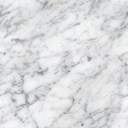 